					   ПРЕСС-РЕЛИЗ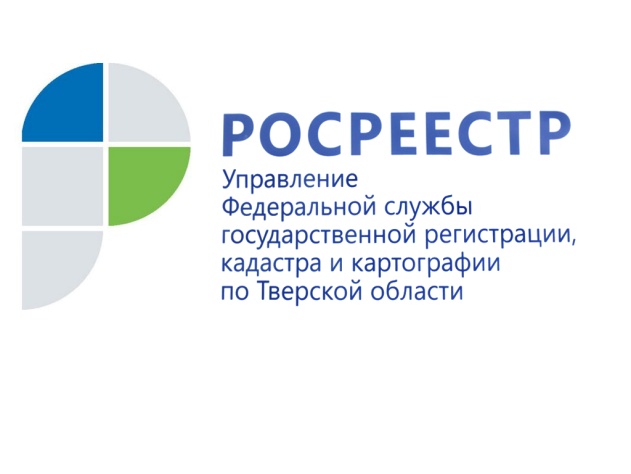 Почти 9 тысяч арестов на объекты недвижимости наложено в тверском регионе в январе-марте 2019 года
12 апреля 2019 года - Управление Росреестра по Тверской области напоминает гражданам: запись об аресте или запрете совершать опредёленные действия с объектами недвижимого имущества вносится в Единый государственный реестр недвижимости (ЕГРН) на основании документов, поступающих в ведомство от службы судебных приставов, правоохранительных, судебных и налоговых органов в порядке межведомственного информационного взаимодействия.
Арест недвижимого имущества – это запрет на распоряжение им. При наложении ареста на квартиры, дома, здания, земельные участки и другие объекты недвижимости их нельзя продать, подарить, заложить или совершить с другие сделки до тех пор, пока арест не будет снят.Начальник отдела государственной регистрации недвижимости Управления Росреестра по Тверской области Артём Воробьёв: «Существует несколько самых распространённых причин для ареста (запрета): это задолженность, в том числе и по ипотеке, налогам, штрафам. Также арест может быть наложен для обеспечения сохранности имущества, которое подлежит передаче взыскателю или реализации, или при исполнении судебного акта о конфискации имущества. Может быть арестовано имущество и в том случае, если оно фигурирует в уголовном деле».
Основанием для погашения в ЕГРН записи об аресте (запрете) объекта недвижимости является судебный акт, иной процессуальный документ, изданный государственным органом (должностным лицом), наделённым полномочиями по наложению и (или) отмене таких ограничений прав.Так, в январе-марте 2019 года в Управление Росреестра по Тверской области поступило почти 9 тыс. документов о наложении арестов (запретов) на объекты недвижимости. В 2018 году Управлением обработано 11,6 тыс. таких документов.О РосреестреФедеральная служба государственной регистрации, кадастра и картографии (Росреестр) является федеральным органом исполнительной власти, осуществляющим функции по государственной регистрации прав на недвижимое имущество и сделок с ним, по оказанию государственных услуг в сфере ведения государственного кадастра недвижимости, проведению государственного кадастрового учета недвижимого имущества, землеустройства, государственного мониторинга земель, навигационного обеспечения транспортного комплекса, а также функции по государственной кадастровой оценке, федеральному государственному надзору в области геодезии и картографии, государственному земельному надзору, надзору за деятельностью саморегулируемых организаций оценщиков, контролю деятельности саморегулируемых организаций арбитражных управляющих. Подведомственными учреждениями Росреестра являются ФГБУ «ФКП Росреестра» и ФГБУ «Центр геодезии, картографии и ИПД». В ведении Росреестра находится ФГУП «Ростехинвентаризация – Федеральное БТИ».Контакты для СМИМакарова Елена Сергеевнапомощник руководителя Управления Росреестра по Тверской области+7 909 268 33 77, (4822) 34 62 2469_press_rosreestr@mail.ruwww.rosreestr.ru170100, Тверь, Свободный пер., д. 2